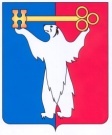 АДМИНИСТРАЦИЯ ГОРОДА НОРИЛЬСКАКРАСНОЯРСКОГО КРАЯПОСТАНОВЛЕНИЕ04.07.2018 		                             г. Норильск	                                          № 274О внесении изменений в постановление Администрации города Норильска от 06.02.2018 № 41 В целях улучшения условий проведения встреч депутатов с избирателями,ПОСТАНОВЛЯЮ:1. Внести в постановление Администрации города Норильска от 06.02.2018 №41 «Об утверждении Порядка предоставления помещений для проведения встреч депутатов с избирателями» (далее – Постановление) следующее изменение:1.1. В преамбуле Постановления слова «от 06.10.2013» заменить словами «от 06.10.2003». 2. Внести в Перечень помещений для проведения встреч депутатов с избирателями, утвержденный Постановлением (далее - Перечень), следующие изменения:2.1. Графы 4, 6 Перечня считать графами 3, 4 соответственно. 2.2. Строку 3 Перечня изложить в следующей редакции:«».2. Опубликовать настоящее постановление в газете «Заполярная правда» и разместить его на официальном сайте муниципального образования город Норильск.Глава города Норильска                                    			         Р.В. Ахметчин3МБУ «Молодежный центр», г. Норильск, район Кайеркан, ул. Школьная, д. 10, помещение «Открытое пространство «Фонтанка»30Директор МБУ «Молодежный центр»